Město v Mlze – V jako virovýVe Městě operuje nové nakažlivé zlo jménem Vector, které ke svému šíření využívá studenty středních škol. Než se parta této hrůze bude moci postavit osobně, musí odhalit Vectorovu síť a zjistit jeho původ.Pozadí případuHelix Labs je biotechnologická společnost ovládaná nezveřejněným subjektem. Její vědci se v rámci své činnosti pokoušeli otevřít Rift pro Mýtus nákazy, jako je například Černá Smrt. Hledali ve Městě vhodného kandidáta tak, že prostřednictvím fiktivní společnosti s názvem "Global Genetics" prováděli středoškolským studentům zdánlivě rutinní krevní testy. Našli několik vhodných kandidátů, které ve spánku unesli do tajného zařízení Helix Labs, kde se je pokusili infikovat virem, který by z nich udělal Rift. Pokus se zdařil u jisté Veroniky Changové, která získala schopnost nakazit virem ostatní a ovládat těla a všechny životní funkce nakažených. Veronika si dala přezdívku Vector a po té, zničila zařízení Helix Labs se vrátila do Města, aby virus šířila dál.Jako Vektor má Veronika nutkání nakazit co nejvíce lidí. Díky tomu, že se stala Riftem Nákazy, měla pocit, že už není osamělou, neoblíbenou školačkou, ale středobodem obrovského živého organismu. Veronika má populárnějšího bratra-dvojče, Viktora Changa, který byl také označen za vhodného kandidáta, ale u něhož experiment nepřinesl žádné výsledky. Viktor byl jednou z prvních obětí, které Vector nakazila, a využívá ho jako zástěrku pro svou operaci a jako svého zástupce. Jedním ze způsobů získávání nových lidí k infikování bylo zorganizování tzv. klubu Nákaza - skupiny středoškoláků, kteří se pravidelně scházejí na místním smetišti. Během setkání členů klubu již nakažení členové infikují nově příchozí a přivádějí je k Vectorovi. Teenageři pak zůstávají u Vectora jako její osobní stráž po několik dní, než se vrátí domů a nahradí je další nakažení jedinci. Někteří rodiče, jako například Allison Craigová (Spáč), si všimli dlouhých absencí a podivného chování svých dětí a začali hledat odpovědi.Vektor se snaží zvýšit svůj dopad mezi dospělými, a tak se dohodne na výměně se Stanislawem Odporným (Stanislaw the Vile) (Spáč), podlým pašerákem a obchodníkem s lidmi. Poskytne mu vzácné technologie ze zničeného zařízení Helix Labs, které pak může prodat svým kontaktům, a on jí na oplátku poskytne dodávku unesených uprchlíků. Stanislaw se neptá a ani ho nezajímá, co s nimi Vector hodlá udělat. Vektorovým plánem je infikovat a poté vyslat uprchlíky do Města, aby dále rozšířila svou kontrolu a rozptýlila se  tak široko a daleko, jak jen to bude možné.KONTROLA VECTOR Vector má plnou kontrolu nad tělem infikovaného cíle, ale ne nad jeho psychikou. Každá buňka nakažená virem je nějakým způsobem spojena s Vector a plní její příkazy. Toto ovládání nemá žádné známé omezení dosahu. Vector dokáže vnímat i smysly své oběti, ale nedokáže číst její myšlenky (zatím), takže jí mohou chybět detaily, které by její oběti věděly, když se je snaží přimět předstírat, že nejsou nakažené. Při interakci s nakaženými cíli hráči ve skutečnosti hovoří se samotnou Vector, která nakaženou osobou pohybuje jako loutkou. Hráči, kteří obdrží stav nakažený, mají ve svém těle virus a přijímají od Vector příkazy. Každý tah, který je v rozporu s aktuálním příkazem Vector, považujte stav nakažený za přitěžující stav (snižuje Sílu tahu). Na stupni 5 je postava plně pod kontrolou Vector a nemůže provádět akce, které Vector sama nevyvolala, s výjimkou mentálních akcí. Obvykle to Vector stačí a nepokusí se postavu dále nakazit. Pokud však z nějakého důvodu chce od postavy něco víc nebo se ji pokusí zabít, může se pokusit zcela zahltit její organismus svou DNA. Pokud stav dosáhne stupně 6, může se stát cokoli; záleží na rozhodnutí MC.LEDOVECDiagram Ledovce představuje lokace případu a jejich možné spojení.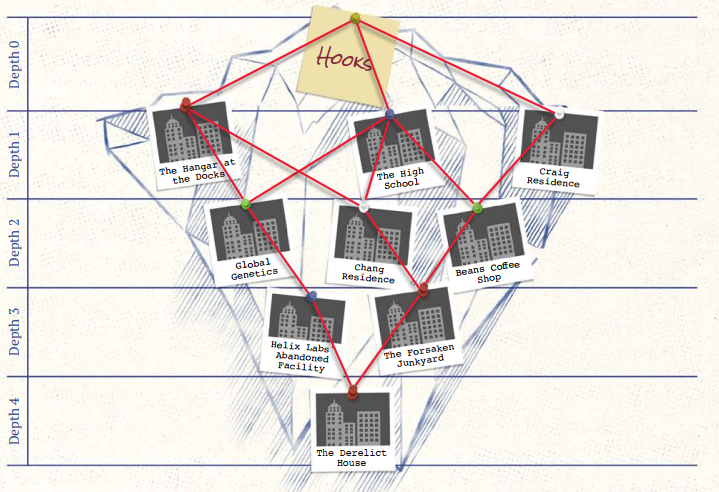 HLOUBKA 0 - VĚJIČKAParta se může do vyšetřování zapojit následujícími způsoby:Parta může obdržet informaci o tom, že Stanislaw Odporný kotví ve Městě a v hangáru v docích ukrývá něco velkého (kontejner plný unesených uprchlíků, ale to zatím neprozrazujte). Pokud to parta prozkoumá, zjistí, že Stanislaw neví, kdo si zásilku objednal (Vector), ale ví, pro koho je určena (jeho kontakt, Viktor Chang). Kontakt, který postavy informuje o Stanislawově operaci, jim také dá adresu: Molo 71.Emily Craigová je jednou z aktuálně pohřešovaných středoškolaček. Asi týden je členkou klubu Nákaza a později se připojila k Vector v jejím současném úkrytu. Její matka Allison o tom všem nic neví. Kontaktuje partu a žádá je o pomoc při hledání své dcery s tím, že je pohřešovaná od včerejšího odpoledne, kdy se nevrátila ze školy. Podle jejích slov: Tato zmizení se mezi studenty stala znepokojivým jevem. Bohužel, jelikož se pohřešované děti vždy po několika dnech vrátí, policie Emilyino zmizení nebere vážně. Allison vlastně neví, s kým se Emily v těchto dnech stýká; v tomto věku se zdá, že se to mění každý druhý týden. Allison Craigová nasměruje partu na střední školu "Městská Střední" nebo na svůj vlastní dům, rezidenci Craigových.HLOUBKA 1 – POHŘEŠOVANÉ OSOBYRESIDENCE CRAIGOVÝCHVětšina dětí, které chodí na "Městskou Střední", pochází ze středních vrstev, které žijí v okolních rezidenčních čtvrtích, některé v pohodlných bytech a jiné v soukromých domech na předměstí. Craigovi bydlí v těch druhých. Rozhovor s Allison Craigovou (Emilyinou matkou) a pátrání v okolí domu by mohlo partě poskytnout několik vodítek k tomu, kde Emily je. Čtení Emilyina deníku nebo jejích sociálních sítí ukazuje, že se stýká s novou partou přátel, dětmi jako Victor Chang nebo Adam Reynolds. Sledování Emilyina telefonu nebo pokus o její lokalizaci pomocí magických prostředků odhalí, že její poslední známou polohou byla kavárna "Beans", kde byl její telefon vypnut, nebo se její magický podpis zamlžíSTŘEDNÍ ŠKOLA „MĚSTSKÁ STŘEDNÍ“Je to typická střední škola pro své sousedství. Vyšetřování ve škole může odhalit následující stopy. Aby bylo vyšetřování náročnější, můžeš přidat příběhový tag, vzájemné-krytí, a znázornit tak středoškoláky, kteří se semknou a skrývají pohřešované děti (ať už jsou sami zapojeni do klubu Nákaza, nebo ne).Komunikace s dětmi nebo jejich sledování může odhalit podrobnosti o klubu Nákaza (jsou to takoví gotici nebo emaři), o jejich podniku (kavárna "Beans") a o tom, že jejich vůdcem je Victor Chang. Emilyini přátelé mohou odhalit, že se minulý týden začala stýkat s "cool děckama" poté, co ji jeden z nich, Adam Reynolds, pozval, aby si s nimi poseděla v kavárně "Beans". Od té doby se prý Emily chová divně. Společnost s názvem "Global Genetics" nedávno provedla několik bezplatných zdravotních vyšetření krve. Na název společnosti si možná vzpomene školní sestra, ostatní zaměstnanci nebo studenti, případně lze ve skříňce najít leták s reklamou na testy. Jednoduchým průzkumem lze najít kanceláře společnosti Global Genetics, jejíž jediná adresa je uvedena v záznamech města. Pouze pokud se parta ponoří do soukromého života Victora Changa, zjistí, že má sestru-dvojče. Jinak se zdá, že Veroničinu existenci všichni přehlížejí.MOLO 71Městské doky jsou obrovské a rozprostírají se na mnoha čtverečních mílích, ale některé jejich části jsou zchátralé a dělníci je navštěvují jen zřídka. Tato mola a přilehlé hangáry běžně využívají pašeráci. Hangár u mola 71 nepřetržitě hlídají Stanislawovi gorily a většinu času tam lze najít i samotného pašeráka. Kontejner s uprchlíky je jen jednou z pašerákových aktuálních dodávek, ale je největší a gorily ho bedlivě hlídají (mají také za úkol nebožáky krmit, což dělají bez velkého nadšení).Obchod by měl proběhnout dnes večer (nebo později tento týden, pokud nechceš na partu spěchat). Vector vyšle několik svých nakažených studentů, aby obchod uskutečnili tak, že Stanislawovi předají techniku Helix Labs a pak nakazí své nové oběti. Pokud je Stanislaw vyslýchán, prozradí, že jeho kontaktem byl Victor Chang a že to byl on, kdo si tu strašlivou zásilku objednal, ale Stanislaw neví proč a neptal se. To by mohlo vést na střední školu "Městská Střední" nebo do rezidence Changových.Stanislaw dostal od Viktora technický vzorek jako zálohu za zásilku. Nechal ho posoudit, takže ví, že jde o technologii vládní úrovně. Už ji ocenil za vysokou sumu. Pokud se parta vplíží dovnitř, najde poznámky z technického posouzení v trezoru v malé kanceláři na úrovni ochozu hangáru. Stanislaw je po dokončení výměny spálí. Stanislawovo vlastní pátrání po Viktorovi Changovi ho přivedlo ke Global Genetics jako možnému zdroji biotechnologie (ukazuje na kanceláře Global Genetics).STANISLAW ODPORNÝ **Vysoký, zjizvený, potetovaný a holohlavý Stanislaw je nebezpečný zločinec a když ho vidíte v akci, je to naprostý divoch. Narodil se ve Městě rodičům, kteří sami byli uprchlíci, stejně jako lidé, s nimiž v současnosti obchoduje.UBLÍŽIT NEBO POKOŘIT 4 / VYHROŽOVAT 4 / PODPLATIT 3- Houževnatost: Když Stanislaw Odporný získá fyzický nebo pokořující stav, sniž jeho stupeň o jedna. ________________________________________________- Střílet z ručního raketometu (výbušné-zranění-4 nebo pohřben-pod-troskami-4) nebo déšť kulek do okolí pomocí samopalu (postřelený-3). - Nasadit kravatu (znehybněný-2) - Vyhrožovat (vystrašený-2) - Vyburcovat své chlapy (odebrat najatým grázlům 2 stupně omezujících stavů nebo jim přidělit jeden z následujících stavů: zabij-ho-1, varovaný-1, koordinovaný-1). ________________________________________________- Zesměšnit opoziciNAJATÍ GRÁZLOVÉ **UBLÍŽIT NEBO POKOŘIT 3 / VYHROŽOVAT 4 / PODPLATIT 2Stanislaw zaměstnává skupinu grázlů. Ti jen chtějí odvést práci a dostat zaplaceno. Všimni si, že grázlové jsou kolektiv s velikostním koeficientem 1, což znamená, že pokud jednají jako skupina, tak se stavy které udělují zvyšují o 1 a stavy, které dostávají jako skupina, jsou redukovány o 1, - Kolektiv: Tento kolektiv má několik členů a koeficient velikosti 1.________________________________________________- Šikanovat (zastrašen-2), bít (zlomená-ruka-3), nebozasypat střelami (střelné zranění-3).- Zlikvidovat zranitelný cíl (střela-v-břiše-4)Hloubka 2 – KLUB, NEBO KULT?RESIDENCE CHANGOVÝCHČangovi bydlí v nenápadném dvoupatrovém domě rozděleném na čtyři byty. Phil Chang je padesátník a pracuje jako střední manažer v dovozní společnosti. Zatím není nakažený, možná proto, že k němu Veronika chová smíšené pocity kvůli jejich minulým hádkám a sporům, nebo možná proto, že si myslí, že by nedokázala dostatečně dobře předstírat jeho každodenní rutinu. Monika Changová, jeho manželka a žena v domácnosti, je nakažená (použijte Hrozbu Nakažený Teenager, ale dejte jí kuchyňský nůž, čímž jí zvýšíte hodnotu modřiny-2 na říznutý-3, pokud bude agresivní, zatímco bude držet nůž).Prohledáním Viktorova pokoje nebo dotazem u jeho otce můžeš zjistit, že tráví hodně času poblíž okraje čtvrti, konkrétně na opuštěném smetišti.Viktor byl vůči svému otci nezvykle agresivní, nedávno se velmi rozčílil kvůli tomu, jak se Phil léta chová k Veronice (ve skutečnosti jde o Vectora, který mluví prostřednictvím Viktora). Když se někdo Phila zeptá přímo na Veroniku, prozradí mu, že je už několik dní nezvěstná. Možná je pryč déle, není si jistý a předpokládá, že je u kamaráda. Nezdá se, že by jejím příchodům a odchodům věnoval větší pozornost. Vedle Viktorovy ložnice je další ložnice, která zřejmě patří zhruba stejně staré dívce. V obou pokojích je někde schovaný leták o zdravotní prohlídce Global Genetics.kavárna "Beans"Místní "Beans" (síť známých kaváren) je typickým místem pro středoškoláky z "Městské Střední". Právě tady klub Nákaza nabírá nové členy a nabízí jim, aby se přidali k jejich cool bandě. Pokud se hrstka členů klubu Nákaza sdruží v partě v zadní uličce, vytvořte z nich kolektiv s velikostním koeficientem 1.Zeptáte-li se kohokoli, kdo není nakažený, například kandidátů na zasvěcení do klubu Nákaza nebo nefrajerských dětí, můžete odhalit, kdo všechno je v klubu, zmíní především Victora Changa (což vede k rezidenci Changových) a jeho kamaráda Adama Reynoldse. Emily Craigová, pohřešovaná dívka, byla nedávno zasvěcena. Kandidáti jsou pod-nátlakem vrstevníků-2, aby si podrobnosti o klubu nechali pro sebe. Zvláště bystrý chlapec možná sledoval členy klubu Nákaza na jejich iniciační rituál na opuštěném smetišti.Nakažení členové se chovají prostě cool, protože Vector zakrývá jejich infekci. Pokud se jich někdo zeptá, kde byli, jednoduše pokrčí rameny a předvádějí pubertální výlevy (nespolupracující-3). Je nemožné je přimět k rozhovoru bez odstranění infekce, ale zkoumání jejich oblečení a bot nebo jejich sledování by mohlo vést k opuštěnému smetišti.NAKAŽENÝ TEENAGER **Nakažení teenageři nebo jedinci vypadají jako mírně horečnatá verze sebe sama. Členové klubu Nákaza se snaží tuto horečku skrýt pomocí těžkého tmavého gotického nebo emo make-upu. Aby infikovaný teenager nakazil jinou osobu, musí se dotknout její kůže vlastní holou kůží; v okolí místa nákazy lze pozorovat tmavou látku, která koluje žilami a rozpouští se v krevním řečišti. Tato Hrozba může představovat jednoho, několik nebo celou řadu nakažených teenagerů. Pokud Nakažení teenageři působí jako skupina, vytvořte z nich kolektiv s faktorem velikosti 1, 2 nebo 3 (konkrétní pokyny viz lokace), čímž se o faktor velikosti zvýší stavy, které jako skupina udělují, a sníží se všechny stavy, které jako skupina obdrží.UBLÍŽIT NEBO POKOŘIT 3 /OVLÁDNUTÍ MYSLI 4 / VYLÉČIT 3- Dotknout se někoho a nakazit ho virem (infikovaný-1)- Srazit něco, co zdrží jejich pronásledovatele (zapadaný-2 nebo zamotaný-2)- Být agresivní a někoho udeřit (pohmožděný-2) - Skrýt svou infekcikanceláře Global GeneticsTato malá kancelář se nachází ve zchátralé kancelářské budově na okraji obchodní čtvrti. Majitelé ji vyklidili (poté, co se ji Helix rozhodl celou pohřbít), ale mnoho papírových dokumentů zůstalo neskartovaných a počítače jsou stále na svém místě.Krevní testy byly objednány prostřednictvím zařízení provozovaném Helix Labs. Mají adresu v komplexu vědeckých center v Průmyslové zóně (opuštěný objekt Helix Labs). Při prohledávání spisů lze zjistit, že u Victora Changa a řady dalších chlapců a dívek byla nalezena "shoda", ale ve spisech není uvedeno jaká shoda. Veronika se na seznamu objevuje, ale je to jedno jméno z desítek; pokud to chceš naznačit zjistit, jestli se parta chytne, můžeš se letmo zmínit, že na seznamu jsou dvě jména V. Chang.Hloubka 3 – INICIACEOpuštěné smetištěNa tomto vysloužilém smetišti, které se nachází na okraji čtvrti, dochází k nákaze nových členů klubu Nákaza. Zdejší infikovaní teenageři si velmi brání svůj revír a iniciační rituály a vůči všem vetřelcům se chovají nepřátelsky. Na typické iniciaci je jich přítomno asi tucet; použijte hrozbu Nakažený teenager a vytvořte z nich kolektiv s velikostním koeficientem 2, který bude reprezentovat jejich počet (nebo je rozdělte na dva kolektivy s velikostním koeficientem 1).Sledování nově nakaženého člena nebo magické vypátrání zdroje nákazy může ukázat na vybydlený dům. Vyléčení členové mohou také poukázat na to, že se tam nachází Viktor (lze tam najít i Vector, ale to ani nakažení nevědí).opuštěný objekt Helix LabsTato malá budova se nachází v komplexu vědeckého centra v průmyslové čtvrti a je obehnána uzamčeným pletivovým plotem. Téměř nikdo zde již několik měsíců nebyl (kromě několika infikovaných teenagerů, které sem před několika dny poslala Vector, aby sebrali vzácné technologické komponenty pro Stanislawa).Zařízení je bludištěm temných chodeb, které ještě osvětluje blikající neon a občasné jiskry, ponurých lékařských a vědeckých laboratoří, které jsou roztrhané a pokryté troskami, a masivní centrální místnosti, která zřejmě sloužila k testům explozí, s pozorovatelnou nahoře s prasklým oknem, podivnými značkami na podlaze a obrovským mechanickým přístrojem podobným jeřábu s několika rameny.Toto místo odhaluje konečnou pravdu o Vector a jejím původu: Záběry z průmyslových kamer (nebo magický flashback) z procesu infekce ukazují Viktorovo neúspěšné testování a poté Veroničin úspěšný experiment. Nastává chaos, kamera je zasažena a video je přerušeno.Pokud máš málo času, můžeš zúčtování s Vector situovat už sem a ne do vybydleného domu. V opačném případě se musí hráči vydat po stopách zpět a zamířit na opuštěné smetiště, nebo jim můžeš podstrčit tuto stopu, která je navede k Vectorově úkrytu:Znovupřipojení a restartování počítačů zde může partě umožnit napojit se na sledovací satelit (nebo rádiový signál) Helix Labs, který sleduje polohu a pohyb Vector, a určit její polohu k vybydlenému domu.HLOUBKA 4 – ZŮČTOVÁNÍ VE VYBYDLENÉM DOMĚVYBYDLENÝ DŮMVector drží svou stráž infikovaných teenagerů v polorozpadlém domě, který používá jako úkryt. Dům je čtyřpodlažní budova, která je vybydlená; na mnoha místech se propadla podlaha a vytvořila systém jeskynních místností. Všude se hromadí dešťová voda, která proniká chybějícími částmi střechy, a předchozí squatteři rozmístili po přízemí a prvním patře shnilé pohovky a sudy na oheň. Můžeš přidat tagy jako je tma a/nebo kapající dešťová voda, abys ztížil nalezení Vector, a trosky nebo promáčený nábytek, aby se měli hráči za co schovat nebo co rozházet.Protože může ovládat každý jejich pohyb, vytvořila Vector kolem sebe třicet stop vysokou (devítimetrovou) svíjející se kouli živých těl z teenagerů, kteří se neustále snaží navzájem udržet (včetně Emily Craigové). Na kouli jsou z nakažených teenagerů vytvořeny projekce, které celé konstrukci dodávají vzhled obřího viru. Toto masivní tělo se dokáže vyšplhat po stěnách a dostat se do horních pater, kde se Vector obvykle schovává a odpočívá, a nechává zbytek armády hlídat spodní patra.Pokud dorazí parta a pokusí se infikované zachránit, může zde dojít k závěrečnému zúčtování. Při jednání s Vector však musí být opatrní, protože je uzavřena ve své kleci ve tvaru viru vyrobené právě z obětí, které by parta mohla chtít zachránit.VECTOR ***UBLÍŽIT NEBO POKOŘIT 6 / PŘESVĚDČIT NEBO OVLÁDNOUT MYSL 5 / VYLÉČIT 5Až se parta setká s Vector, bude pravděpodobně hluboko uvnitř své virové struktury z lidských těl. Vector lze spatřit a zasáhnout pouze tehdy, pokud je struktura proražena nebo rozebrána, v takovém případě se ukáže, že je to Veronica Changová, bosá a v pacientském plášti, s očima a žilami zčernalými od substance Vector. - Lidský exoskelet: Když Vector získá stav, před kterým ji exoskelet může ochránit, včetně fyzických a psychických útoků, exoskelet ho získá místo ní. Pokud je v kleci otvor, zasažení Vector skrz tento otvor zasáhne i její exoskelet, pokud není vyvolána speciální akce nebo možnost, která by tomu zabránila (např. Udeř vší silou a kontroluj vedlejší škody, Jdi do toho, ale rozhodni se dosáhnout svého cíle, abys ochránil lidi v exoskeletu, Riskuj, abys vypálil střelu, která by je nezranila, atd.)_______________________________________________ - Nakazit někoho intenzivní virovou náloží (nakažený-3) - Bojovat proti vyléčení (odebrat tři úrovně ze stavu Vyléčit). - Rozčílit se (odebrat dva stupně ze stavu Přesvědčit nebo Ovládnout mysl)_______________________________________________- Vztekle se vrhnout - Odhalit svůj příběh neoblíbené teenagerky a svůj nově nalezený pocit sounáležitosti.VECTOŘIN LIDSKÝ EXOSKELET ***UBLÍŽIT 6 / OVLÁDNOUT MYSL 6 / VYLÉČIT 5 / ROZLOŽIT 5Zapletení: Když na scénu vstoupí lidský exoskelet, dejte mu tag zapletený.________________________________________________- Někoho vcucnout a nakazit (spoutaný-3 a nakažený-3).- Obnovit se asimilací dalších nakažených teenagerů (snižuje stavy na spektrech ublížit a/nebo rozložit o jeden stupeň za každý faktor velikosti asimilovaných nakažených teenagerů). - Rojit se nad oblastí a zničit vše v ní nebo srazit zpět všechny v okolí (rozdrcený-3 nebo uzeměný-2) - V opuštěném domě: probodnout ocelovými tyčemi a ostrými úlomky (probodnutý-4)- Osvobodit se z pout (odstranit tři úrovně z omezujícího stavu)________________________________________________- Plížit se podél stěn a připravit se k útoku. - Skočit na podlahu nebo jinou stěnu, členové se pod tlakem snesou dolů - Nechat své členy naříkat a sténat v agóniiPO SKONČENÍ PŘÍPADUNa závěr tohoto případu byste se měli zamyslet nad následujícími otázkami:Co se stalo s teenagery, konkrétně s Emily, Viktorem a Veronikou? Vrátili se v pořádku domů, nebo byli zraněni, a pokud ano, jak vážně? Je parta zapletena do toho, co se jim stalo? Podařilo se partě Veroniku vyléčit, nebo je Vector stále někde venku? Je Vectorův mýtus skutečně vázán na Veroniku, nebo byla jen pacientem nula a nyní se probuzený virus přesunul na někoho jiného?Byl někdo z party nebo jejich podpůrné části nakažen? Jak to ovlivnilo jejich vztahy s ostatními členy party a v osobním životě?Jaký bude další krok laboratoří Helix? Pokud zjistí, že Vector byl zadržen, budou pronásledovat celou partu, aby umlčeli každého, kdo ještě ví o jejich nepovedených experimentech? Nebo nabídnou partě další práci? Pokud byl Stanislaw a jeho muži poraženi silou, mohli by se vrátit s větší palebnou silou a pokusit se partu umlčet.